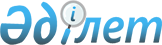 О предоставлении льгот отдельным категориям гражданРешение Кармакшинского районного маслихата Кызылординской области от 20 сентября 2017 года № 116. Зарегистрировано Департаментом юстиции Кызылординской области 4 октября 2017 года № 5980
      В соответствии со статьей 44 Закона Республики Казахстан от 12 декабря 1995 года “О государственных наградах Республики Казахстан” и подпунктом 15) пункта 1 статьи 6 Закона Республики Казахстан от 23 января 2001 года “О местном государственном управлении и самоуправлении в Республике Казахстан” Кармакшинский районный маслихат РЕШИЛ:
      1. Для социальной поддержки гражданам, награжденным до 1 января 1996 года орденами “Отан”, “Даңқ”, удостоенным высшей степени отличия - звания “Халық қаһарманы”, почетных званий республики предоставить льготу за счет средств местного бюджета ежемесячно в размере 1,9 месячных расчетных показателей. 
      2. Настоящее решение вводится в действие со дня первого официального опубликования. 
					© 2012. РГП на ПХВ «Институт законодательства и правовой информации Республики Казахстан» Министерства юстиции Республики Казахстан
				
      Председатель очередной 14-сессии
Кармакшинского районного маслихата

М.Есщанов 

      Секретарь Кармакшинского районного маслихата

М.Наятулы

      "СОГЛАСОВАНО"
Временно исполняющий
обязанности руководителя коммунального
государственного учреждения
"Кармакшинский районный отдел
занятости, социальных программ и регистрации
актов гражданского состояния"
Е.Біләлов ________________
"20" сентября 2017 года.

      "СОГЛАСОВАНО"
Руководитель
коммунального государственного
учреждения "Кармакшинский
районный отдел экономики
и бюджетного планирования"
А.Байсынов ________________
"20" сентября 2017 года.
